AS Level ChemistryA guide to help you prepare yourself for studying AS Level Chemistry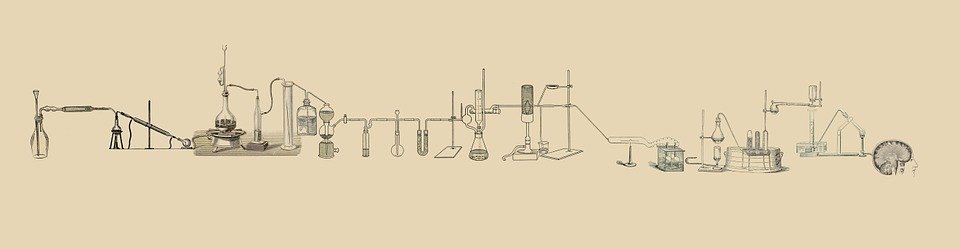 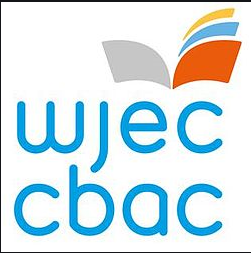 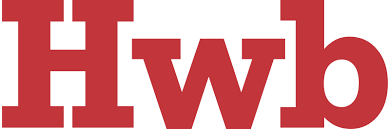 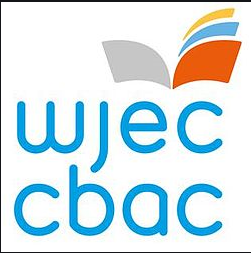 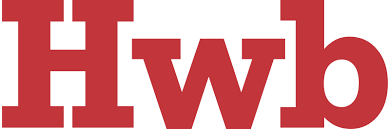 